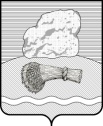 РОССИЙСКАЯ ФЕДЕРАЦИЯКалужская областьДуминичский районАдминистрация сельского поселения«ДЕРЕВНЯ ДУМИНИЧИ»ПОСТАНОВЛЕНИЕ«12» ноября 2021 года                                                                                             № 47О проведении Месячникапожарной безопасности        В соответствии с Планом основных мероприятий муниципального района «Думиничский район» в области гражданской обороны, предупреждения и ликвидации чрезвычайных ситуаций, обеспечения пожарной безопасности и безопасности людей на водных объектах на 2021 год, во исполнение Федерального закона  от 21.12.1994 №69-ФЗ «О пожарной безопасности», Закона Калужской области от 22.05.2001 №36-ОЗ «О пожарной безопасности в Калужской области», в целях снижения количества пожаров и гибели на них людей, руководствуясь п.7 ч.1 ст.15 Федерального закона №131-ФЗ от 06.10.2003 года «Об общих принципах организации местного самоуправления в Российской Федерации», Устава сельского поселения «Деревня Думиничи» ПОСТАНОВЛЯЮ:Провести Месячник пожарной безопасности на территории сельского поселения «Деревня Думиничи» с 15 ноября по 15 декабря 2021 года.Утвердить план проведения на территории сельского поселения «Деревня Думиничи» месячника пожарной безопасности в период с 15 ноября по 15 декабря  2021 года (приложение №1)Контроль за исполнением настоящего постановления оставляю за собой.        Глава администрации                                                               Г.Н.Чухонцева.Приложение №1к постановлению администрации СП «Деревня Думиничи»от 12.11.2021 № 47 ПЛАНпроведения на территории сельского поселения «Деревня Думиничи»месячника пожарной безопасностив период с 15 ноября по 15 декабря 2021 года.№п/пНаименование мероприятияСрок исполненияОтветственный1Провести рейды и подворные обходы в населенных пунктах СП, направленные на выявление нарушений пожарной безопасности в жилом секторе, на предупреждение населения о необходимости соблюдать меры пожарной безопасности при эксплуатации электронагревательных приборов и печного отопления с 15.11. 2021гпо 15.12.2021гАдминистрация СП2Провести противопожарные инструктажи с лицами, злоупотребляющими спиртными напитками, одинокими и престарелыми гражданами.с 15.11.2021гпо 15.12.2021гАдминистрация СП3Провести рейды по заброшенным строениям с целью выявления мест проживания лиц без определенного места жительства.С 15.11 2021г по 15.12.2021гАдминистрация СП